　　　　　　　　　　　　　　　　　　　　　　　　　　　　　　　　　　　　　　　　　　　　　令和6年4月　　日大阪府立枚方支援学校同窓会会員の皆様　　　　　　　　　　　　　　　　　同窓会会長大阪府立枚方支援学校同窓会係令和６年度同窓会総会のお知らせ桜の花も盛りを過ぎ、吹く風も暖かく感じられる季節となりました。同窓会会員のみなさま、お元気でお過ごしでしょうか。さて、本年度の同窓会総会を下記のとおり開催いたしますので、ご参加ください。なお、総会後に懇親会を行います。記１．日時  令和６年5月12日（日）10時～12時00分２．内容  総会・懇親会＊　総会への出欠確認は、以下どちらかの方法でお願いします。　　　①　googleフォーム：スマホ、タブレット機器などで下のQRコードを読み取り、ご回答ください。　　　　　　　　　　　　　　　　その場合、返信用はがきの投函は不要です。　　　　　 googleフォームが難しい方は　　　②　同封の返信用はがき：必要事項を書いて、投函してください。＊　出欠の返信は準備の都合上、　５月８日(金)　までにお願いします。（ハガキの場合は必着）＊　出席の返信後、出席できなくなった場合は、　同窓会係へご連絡ください。＊ 当日は体育館での活動となりますので、体育館シューズと下靴を入れる袋をご持参ください。○　本校各行事における同窓会受付については本校ホームページにてご確認ください。○　令和５年度より総会の案内送付は、卒業後５年以内の方のみとしています。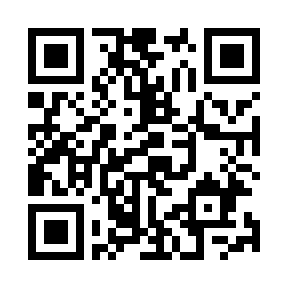 ※5～9期の皆さんにお送りした案内文について、一部（黄色部分と削除済み）誤りがありましたので訂正してお詫びいたします。